                    ПРОЕКТ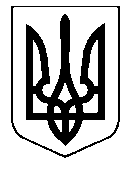 УКРАЇНАНОСІВСЬКА  МІСЬКА  РАДАНОСІВСЬКОГО  РАЙОНУ ЧЕРНІГІВСЬКОЇ  ОБЛАСТІВИКОНАВЧИЙ  КОМІТЕТР І Ш Е Н Н Я                        2018 року              м. Носівка                              	         № ____    Про Програму охорони культурної   спадщини у Носівській міській раді   на 2018-2020 роки  Відповідно до статей 32, 52 Закону України «Про місцеве самоврядування в Україні», Законів України «Про охорону культурної спадщини», «Про охорону археологічної спадщини», керуючись статтею 16  Закону України «Про культуру»,  Положенням про Відділ культури і туризму  Носівської міської ради, виконавчий комітет міської ради вирішив:1. Схвалити Програму охорони культурної спадщини у Носівській міський раді на 2018-2020 роки (додається).2. Подати проект рішення «Про затвердження Програми охорони культурної спадщини у Носівській міський раді» на розгляд постійних комісій та сесії Носівської міської ради.3. Контроль за виконанням рішення покласти на заступника міського голови з питань гуманітарної сфери Міщенко Л.В. та начальника відділу культури і туризму міської ради Антонович Л.І.Міський голова                                                                      В.М. Ігнатченко     ПОДАННЯ:	Начальник відділу культури і туризму				Л.І. АнтоновичПОГОДЖЕННЯ: Перший заступник міськогоголови з питань діяльностівиконавчих органів	О.В.ЯловськийКеруючий справами виконавчого комітетуміської ради                                                                                І.І. ВласенкоНачальник фінансового управління					В.І. Пазухаміської радиНачальник загального відділувиконавчого апарату міської ради    				Н.В. РубельНачальник відділу правового забезпеченнята кадрової роботи виконавчого апарату міської ради     							          С.С. Яма